ЗАДАНИЕ: Просмотри внимательно презентацию. Ответь на вопросы письменно: Назови 3 основных вида освещения. Как они влияют на восприятие портрета?  Для чего применяется техника гризайль? Ниже посмотри на два портрета и ответь какой вид освещения использовал художник?Ответ прислать на Адрес эл. почты: valer_vasil62@mail.ru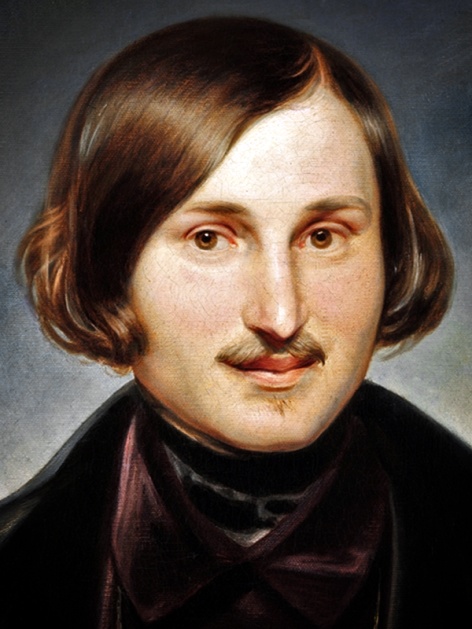 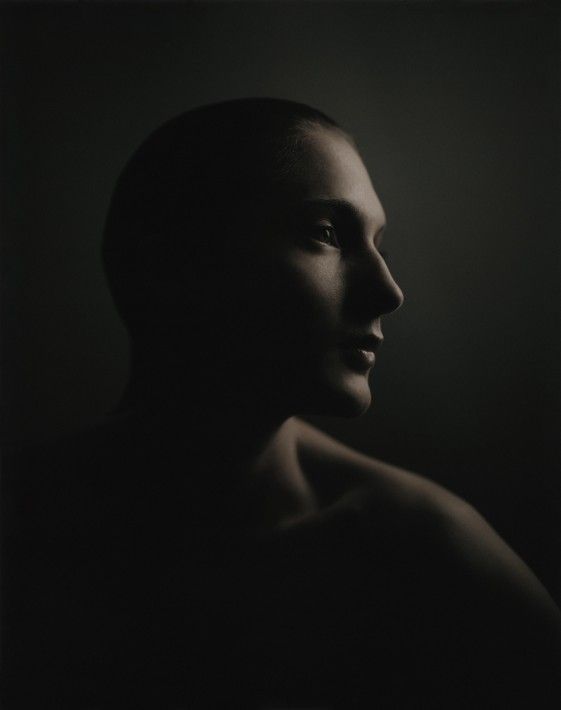 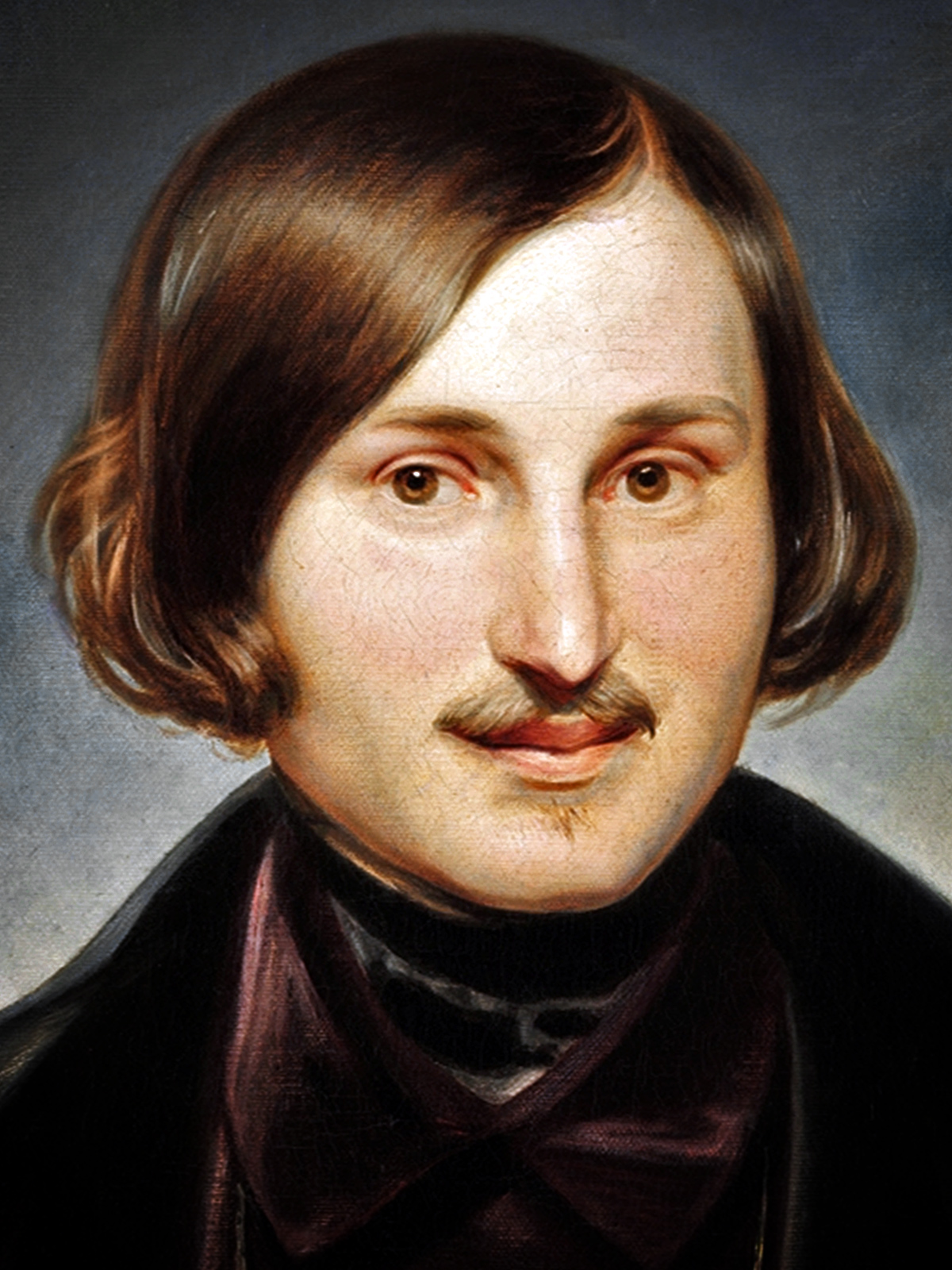 